Svenska 1–30 hpVårterminen 2022(91SV13, 92SV13)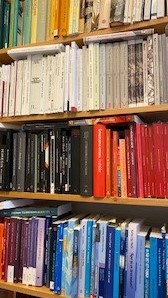 PRELIMINÄR STUDIEHANDLEDNINGVälkommen till Svenska i ämneslärarprogrammet 1–30 hp vt 2022Denna studiehandledning sammanfattar den viktigaste informationen som gäller hela kursen (30 hp). Mer detaljerad information ges i delkurshandledningen för respektive delkurs. Observera att detta dokument kan komma att uppdateras under kursens lopp.Ämnet svenska för ämneslärare består av flera kurser som samtliga behandlar svenskämnets olika delar: språkvetenskap, litteraturvetenskap och svenskämnesdidaktik. Under de olika kurserna fördjupas successivt såväl ämnesteori som didaktik. Svenska 1–30 hp är den första kursen i svenska inom ämneslärarprogrammet. Kursen, som omfattar 30 hp, är uppdelad i två block om vardera 15 hp. De första 15 poängen är språkvetenskapligt inriktade och de senare 15 har fokus på litteraturhistoria och litteraturvetenskap. Svenska 1–30 hp har en ämnesteoretisk prägel men har genomgående stråk av didaktiska resonemang och pedagogiska tillämpningar. Kursintroduktionen äger rum den 24 januari 13:15-15:00 i sal BL32. LärandemålEfter avslutad kurs skall den studerande kunna:
- redogöra för svenska språkets grammatiska struktur på olika nivåer genom användning av relevanta språkvetenskapliga begrepp - redogöra för och tillämpa normer och regler för skriven svenska - förklara lärarens ansvar för språkriktighet
- redogöra för hur språkliga strukturer på ord-, fras- och satsnivå kan tillämpas i ett språkutvecklande arbete - översiktligt redogöra för svenska språkets historiska utveckling- redogöra för språkförhållanden i Sverige och Norden avseende språklagstiftning, dialekter, minoritetsspråk och grannspråk
- redogöra för centrala begrepp och teorier avseende barns och ungdomars språkutveckling - redogöra för och resonera om det svenska språkets variation avseende socioekonomiska och sociala faktorer som kön, ålder och etnicitet 
- redogöra för i huvudsak den västerländska litteraturens utveckling från äldsta tid till idag 
- utifrån olika perspektiv analysera och tolka litterära texter från skilda tider och i olika genrer 
- redogöra för och använda grundläggande litteraturteoretiska begrepp och perspektiv 
- beskriva och problematisera litteraturens skiftande former och förutsättningar i relation till kulturella, teknologiska och samhälleliga förändringar 
- hantera analoga och digitala presentationsformerKursens innehållDelkurs 1 (7,5 hp) v. 4–8Delkursen innehåller grundläggande studier av svenska språkets grammatik och ordbildning, språkfrågor diskuteras, liksom grammatikens roll i svenskundervisningen.Delkursansvarig är Kajsa Thyberg (kajsa.thyberg@liu.se).Delkurs 2 (7,5 hp) v. 9–13 I delkursen studeras svensk språkhistoria, språksociologi, samt språklig variation och förändring. Delkursansvariga är Kajsa Thyberg (kajsa.thyberg@liu.se) och Andreas Lagerlöf (andreas.lagerlof@liu.se). Delkurs 3 (15 hp) v 14–23 I denna delkurs studeras grundläggande litteraturteoretiska begrepp och perspektiv liksom de viktigaste perioderna, strömningarna, skolbildningarna och genrerna i den västerländska litteraturhistorien från äldsta tid till idag, inklusive ungdomslitteratur. Kursen är uppdelad i den äldre litteraturen, den moderna litteraturen och textanalys.Undervisande lärare på kursen och delkursansvarig är Johanna Vernqvist (johanna.vernqvist@liu.se) KursadministrationÄmnesansvariga för svenska inom ämneslärarprogrammet är Suzanne Parmenius Swärd (suzanne.parmenius-sward@liu.se, 013-282050, Hus Key rum 3142)och Maritha Johansson (maritha.johansson@liu.se, 013-281936, Hus Key, rum 3128). Kursansvarig för Svenska 1–30 är Helen Winzell (helen.winzell@liu.se), som kan besvara övergripande frågor om kursen kan innan den startar.Kursmentor är Caroline Faleström (caroline.falestrom@liu.se).Kursadministratör är Cecilia Holm (cecilia.holm@liu.se, Hus Key, rum 3146).LisamVi använder lärplattformen Lisam för att tillhandahålla information och material, samt för inlämning av examinationer och uppgifter. När vi nu inledningsvis inte kan ses fysiskt blir Lisam en extra viktig informationskanal så se till att hålla er uppdaterade med det som läggs ut där. Det kan uppstå förändringar och oförutsedda händelser som vi snabbt behöver meddela om.  SchemaSchema för kursen hittar ni i TimeEdit. I delkurshandledningarna för varje delkurs finns också momentschema som specificerar grupper, lärare, innehåll och vad som ska förberedas (se nedan). I det läge som nu råder är det extra viktigt att hålla koll på uppdateringar i schemat. Information om detta läggs ut i Lisam, men kontakta undervisande lärare om något verkar oklart. Ifall vi kommer att behöva använda Zoom kommer länkar till Zoom-föreläsningar och seminarier att tillhandahållas i Lisam.Delkurshandledningen Det kommer att finnas en delkurshandledning för varje delkurs. Där hittar ni mer detaljerad information om respektive delkurs, examinationer, betygskriterier, en fullständig litteraturlista med mera. Det finns också ett momentschema med läsanvisningar. Studera gärna momentschemat i förväg så att ni är förberedda och vet vad ni förväntas har gjort inför de olika passen. KurslitteraturEn övergripande litteraturlista har publicerats på www.liu.se/studieinfo under fliken Kurslitteratur. Denna lista är dock inte komplett utan fullständig information ges i mappen för respektive delkurs på Lisam. Exempelvis finns det inga skönlitterära verk eller artiklar med på denna övergripande litteraturlista.Av de mer specificerade litteraturlistorna framgår oftast vilken litteratur som ni rekommenderas att köpa. Det förekommer att vissa böcker återanvänds i kommande kurser. Många böcker är s.k. handböcker, som böckerna i grammatik, språkhistoria eller litteraturhistoria. Dessa böcker kan vara bra att äga med tanke på ert kommande yrkesliv. UndervisningsmomentDelkurserna innehåller olika undervisningsmoment där de vanligaste är föreläsningar och seminarier, men det kan även förekomma workshops och lektioner.Föreläsningar och seminarierFöreläsningarna är som regel gemensamma för hela gruppen. I seminarier och ”workshop” är den stora gruppen indelad i seminariegrupper. Information om detta ges i samband med kursintroduktionen. Seminarierna är obligatoriska (se nedan under examinationer).ILS – icke lärarledda seminarierI alla kurser som läses i svenska arbetar vi med så kallade icke lärarledda seminarier. Dessa kompletterar den lärarledda undervisningen och studenterna arbetar där i mindre grupper. Passen för ILS är schemalagda och ska genomföras enligt instruktion från delkursansvarig. Arbetet kan till exempel handla om att förbereda en redovisning, diskutera kurslitteraturen, arbeta med något problem eller med diskussionsfrågor. ILS-gruppernas arbete utgör en stor del av innehållet i kursen och är obligatoriskt, då många av de lärarledda seminarierna bygger på att ILS-arbetet är genomfört. I första kursen delar läraren in er slumpvis i ILS-grupper om ca 5–6 studenter. Dessa grupper gäller som regel för alla delkurser under terminen (om inget drastiskt sker eller en akut ändring måste göras).ExaminationerDelkurs 1:MRE1 Grammatikdidaktik 0,5 hp U-G (muntlig gruppredovisning)SRE 1 Reflektionsuppgift, språkfrågor 2 hp U-G (skriftlig individuell redovisning) STN1 Skriftlig tentamen, salstentamen grammatik 5 hp U-VGDelkurs 2:STN2  Skriftlig tentamen, salstentamen: språkhistoria 3 hp U-VGSTN3 Skriftlig tentamen, hemtentamen: språksociologi 4,5 hp U-VGDelkurs 3:SRE 2 Litterär textanalys 2 hp U-G (skriftlig individuell redovisning)SRE 3 Ungdomslitteratur 3 hp U-G (skriftlig individuell redovisning)PRE1 Redovisning av litterär textanalys 1 hp U-G (muntlig gruppredovisning)STN4 Skriftlig tentamen, salstentamen: litteraturhistoria 1: 4,5 hp U-VG
STN5 Skriftlig tentamen, salstentamen: litteraturhistoria 2: 4,5 hp U-VGOBL 1, 2 och 3 är obligatorisk närvaro på seminarierna i de olika delkurserna.NärvaroI kursen tillämpas obligatorisk närvaro på seminarier. Studierna i svenska är krävande. Det är mycket som ska behandlas och läsas under kort tid. Kursens innehåll hålls ihop av en grundtanke om att föreläsning, seminarium och ILS hänger ihop innehållsmässigt som ett moment. Vi ger en föreläsning och ett seminarium en gång. Är man frånvarande från seminariet eller föreläsningen kan man inte kräva att läraren lägger ut föreläsningen på Lisam eller att man kan få en sammanfattning av seminariet från läraren. Det är upp till varje lärare att bestämma hur han eller hon hanterar sina föreläsningar. Ansvaret för att ta del av innehållet ligger på den studerande. Att vara närvarande på föreläsningar och aktiv på seminarier samt delta i ILS-arbetet och i övrigt studera kurslitteraturen enligt anvisningarna, är en förutsättning för att klara studierna. Studenterna har också ansvar för att bidra till kursinnehållet genom att komma förberedd till undervisningstillfällena.Tag kontakt med seminarieläraren om du vet att du måste vara borta från ett eller flera seminarier. En bra dialog med läraren ökar också dina möjligheter att klara studierna. Vi ger alltid stöd och hjälp om det skulle visa sig att du blir sjuk en längre tid eller måste vara frånvarande av akut oförutsedd händelse. Vi sätter ett D (deltagit) efter varje delkurs med provkoderna OBL 1, OBL2 och OBL3. Du får själv ta reda på vad du måste göra om du missat ett seminarium eller varit sjuk en längre tid under en kurs. Det kan se lite olika ut för de olika delkurserna hur igentagning av ett obligatoriskt moment hanteras. Information ges vid introduktionen av respektive delkurs. Observera att det inte är möjligt att ersätta alla seminarier inom en delkurs med igentagningsuppgifter. Dessa ges endast i undantagsfall och vid giltigt skäl till frånvaro. Om man missar för stor del av kursen måste man istället gå om seminarierna nästa gång kursen ges. Betyg och bedömningBetygskriterier för respektive examination anges i delkurshandledningarna. I vissa fall rör det sig enbart om poäng, i andra fall differentierar vi betygen i kvalitativa termer. Det finns dock några gemensamma kriterier för handlingar som kan leda till underkänt:bristande förmåga avseende språk, källhantering och annan formalia den studerande visar svagt engagemang och brist på intresse.den studerande visar i examinationsuppgifter och inlämnade texter prov på allmänt tyckande utan förankring i kursinnehåll och kurslitteratur.Fusk och plagiatVi tillämpar universitetets policy för fusk och plagiat. Misstänks plagiat (exempelvis avskrivna delar av en text utan att ange källa, otillåtet samarbete vid individuella inlämningar, eller avskrift av annans arbete) anmäls detta ovillkorligen till Linköpings universitets disciplinnämnd.Språkliga kravNi ska bli ämneslärare i svenska. Det innebär att ni inom kort själva ska bedöma andras texter utifrån bland annat språkliga och strukturella aspekter. Vi lägger därför stor vikt vid att studenterna ska vara noggranna med den egna språkliga utformningen på de texter som lämnas in. De flesta examinatorer kommenterar också språkliga aspekter på texterna, i syfte att ge studenterna möjlighet att korrigera återkommande språkliga brister. Ta för vana att alltid korrekturläsa uppgifter innan de lämnas in och lägg tid också på språk och struktur när ni skriver examinationsuppgifter.Som stöd för skrivande finns flera bra handböcker att tillgå, exempelvis:Ask, Sofia (2006). Hållbara texter – att skriva för studier och arbetsliv. Stockholm: Liber.Dysthe Olga, Hertzberg Frøydis, Hoel, Løkensgard Thorlaug (2002). Skriva för att lära. Lund: Studentlitteratur. Schütt, Hållsten m.fl. (2015).  Studentens skrivhandbok. Stockholm: Liber. Svenska skrivregler (2008). Utgivna av Svenska språknämnden. Stockholm: Liber.Svenska akademiens ordlista (SAOL). Laddas ner som gratis app. Dessutom rekommenderar vi hemsidan www.svenska.se, där Svenska Akademiens resurser finns samlade.Olika synonymordböcker kan också vara bra att ha tillgång till.Kommande kurser i svenskaNästa kurs i svenska, Svenska 31–52,5 hp, ges på höstterminen. Beroende på ingångsämne läses denna kurs direkt efter nuvarande kurs eller ett år senare. Denna kurs fördjupar ämnesteorin och ämnesdidaktiken men är huvudsakligen inriktad på ämnesdidaktik. Samma termin läses också en ämnesrelaterad VFU-kurs om 7,5 hp.Blivande gymnasielärare läser fördjupningskursen Svenska 61–90 hp, som går på vårterminen. Den består av två fördjupningskurser i Litteraturvetenskap om vardera 7,5 hp samt språkvetenskap/lingvistik (fonetik, textanalys), bedömning och läs- och skrivproblematik hos äldre elever. Blivande 7–9-lärare läser istället fördjupningskursen Svenska 61–75 hp, med ett liknande innehåll.Utöver detta ingår två examensarbetskurser om vardera 15 hp. 